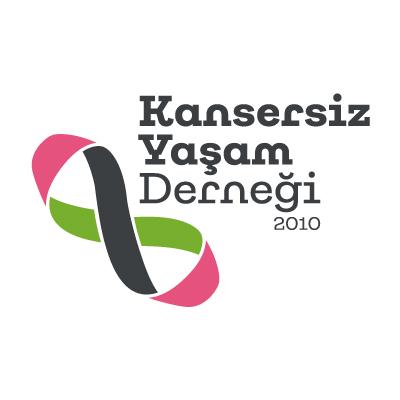 KANSERSİZ YAŞAM DERNEĞİ  GÖNÜL ÜYELİĞİ FORMUDerneğimize hangi konularda destek olabilirsiniz?Destek ZamanlarıADI SOYADIT.C. KİMLİK NO / UYRUKDOĞUM YERİ VE TARİHİMESLEĞİEV YA DA İŞ ADRESİE-MAİL ADRESİCEP TELEFON NOHALEN ÇALIŞTIĞI İŞ YERİİŞYERİNDEKİ ÜNVANITAHSİLİLİSAN BİLGİSİAraç-Ulaşım-Nakliye Bağış(Ayni-Nakdi vb) Büro İçi ÇalışmaGönüllü ÖğretmenlikStand İnternet İletişimleri (Mail gönderimi vb.)Mesleki DanışmanlıkOrganizasyonlarSatışYardım Paketlerinin HazırlanmasıTanıtımTercümeDiğerHafta İçiHafta İçi GündüzHafta İçi ÖğlenHafta İçi ÖğlenHafta İçi AkşamüstüHafta SonuHafta Sonu GündüzHafta Sonu ÖğlenHafta Sonu Akşamüstü